Marzo 2024		                           ista Italia | Comunicato Stampa | Regolazione impiantiista Italia presenta Sophia: la regolazione intelligente degli impianti di riscaldamento.Sophia è il nuovo servizio di ista Italia ideale per ottimizzare il funzionamento della centrale termica di edifici dotati di impianti centralizzati per il riscaldamento e la produzione di acqua calda sanitaria (residenziale, uffici, attività commerciali, ecc.), in grado di contribuire ad un risparmio fino al 30%, senza pregiudizio per il comfort e senza alcun intervento.Facile da installare e semplice da gestire, Sophia è un modulo indipendente di piccole dimensioni che, elaborando tutti i dati e i parametri, regola 24 ore su 24 i dispositivi dell’impianto termico per garantire il corretto benessere fisiologico in funzione della domanda di riscaldamento proveniente dalle singole abitazioni.L’algoritmo di Sophia apprende le abitudini, riceve le previsioni meteorologiche, rileva la temperatura esterna e interna e analizza i segnali provenienti dai dispositivi (caldaia, pompe, valvole, ecc.), adattandone i settaggi alla curva di funzionamento più efficiente, per soddisfare tutte le esigenze degli utilizzatori e ottenere da subito benefici percepibili.Con Sophia, oltre ottenere un comfort ottimale, si abbatte il consumo di energia fino al 30% e si migliorano le prestazioni anche nel caso degli impianti più datati ed energivori, senza alcun intervento di sostituzione e/o aggiornamento dei dispositivi e senza spese d’acquisto, in quanto la modalità di accesso al servizio prevede solo il pagamento di un canone mensile, inferiore al risparmio ottenuto.La messa in servizio di Sophia avviene, infatti, in poche ore e senza rischio di prolungati fermo impianto, in quanto il modulo, oltre alla sua semplicità di installazione, si adatta immediatamente e perfettamente alle apparecchiature esistenti nel locale caldaia, con le quali inizia a dialogare utilizzando le tecnologie e i protocolli di trasmissione più comuni (m-bus, modbus, LoRaWan IOT, ecc.).L’evoluta telegestione di Sophia è anche abilitata al monitoraggio costante dell’impianto e del suo corretto funzionamento da parte del personale addetto alla manutenzione che, in caso di necessità, può intervenire da remoto per risolvere il problema o per programmare immediatamente un intervento di assistenza e riparazione.Tutti i dati raccolti dai sistemi digitali ista, ovviamente, sono gestiti con la massima trasparenza e in totale sicurezza e riservatezza, attraverso un portale web dedicato dove è possibile impostare e controllare il corretto funzionamento di Sophia, verificarne i benefici energetici ed economici ed essere aggiornati costantemente in caso di malfunzionamenti e guasti.Il modulo Sophia è in grado di offrire anche altri servizi come, ad esempio, la creazione di rapporti sulla funzionalità e sulle prestazioni, la riduzione del rumore prodotto dall’impianto, il rapido rilevamento delle perdite, il prolungamento della durata dei dispositivi e la prevenzione delle condizioni che favoriscono la diffusione della legionella Pneumophila.Con il modulo Sophia, ista compie un significativo passo in avanti nel campo della gestione automatica degli impianti termici e si propone come un vero e proprio energy manager digitale che, grazie alla sua pluridecennale competenza ed esperienza maturate a fianco e a supporto dei proprietari e degli amministratori di condominio, è in grado di offrire il miglior servizio di contabilizzazione del mercato con significativi risparmi sul costo delle bollette.Azienda di riferimento per l’innovazione tecnologica nel settore della contabilizzazione del calore e dei consumi, ista è la prima azienda al mondo a utilizzare l’intelligenza artificiale per eliminare qualsiasi spreco energetico, riducendo i consumi per la climatizzazione e la produzione dell’acqua calda sanitaria.Immagini disponibili: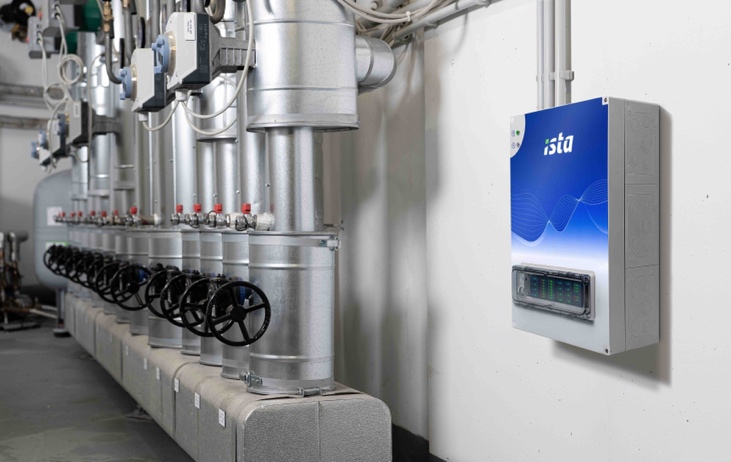 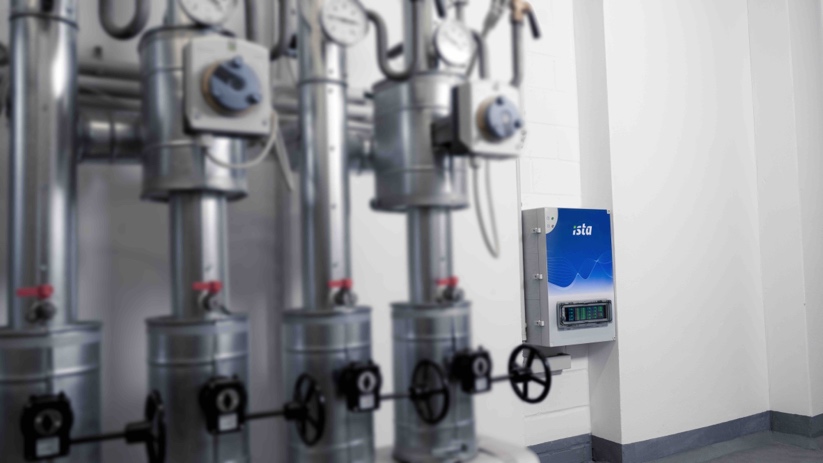 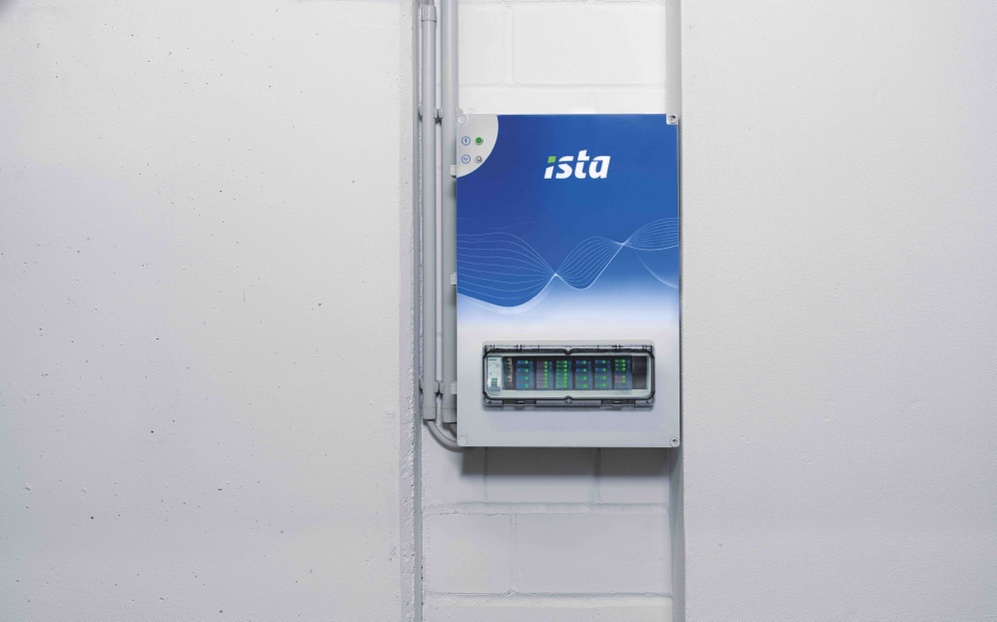 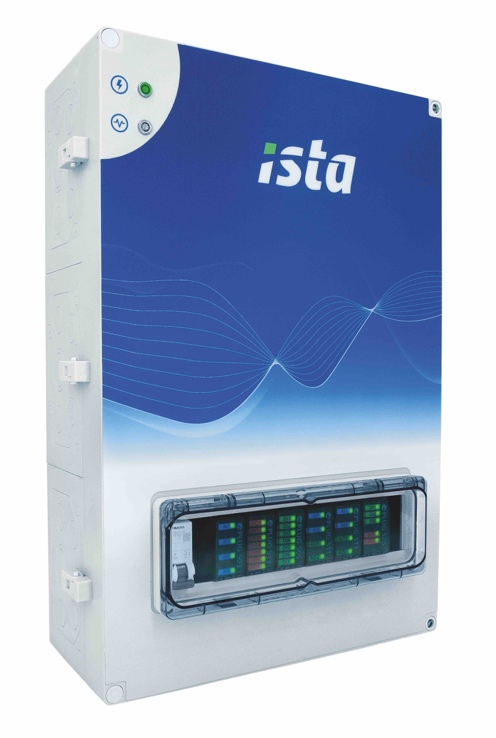 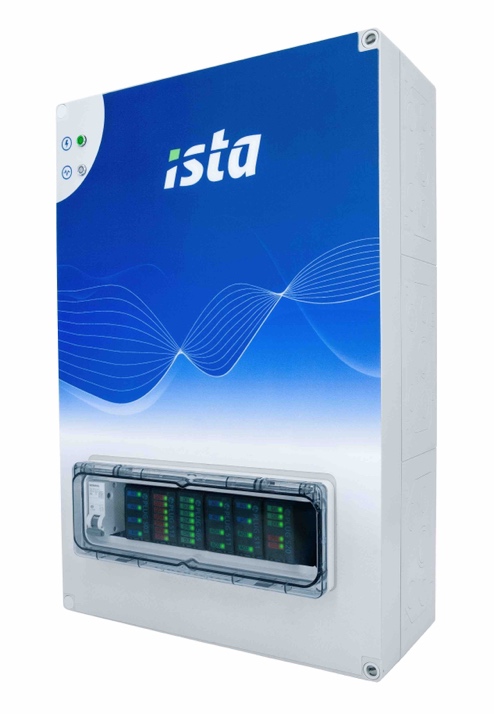 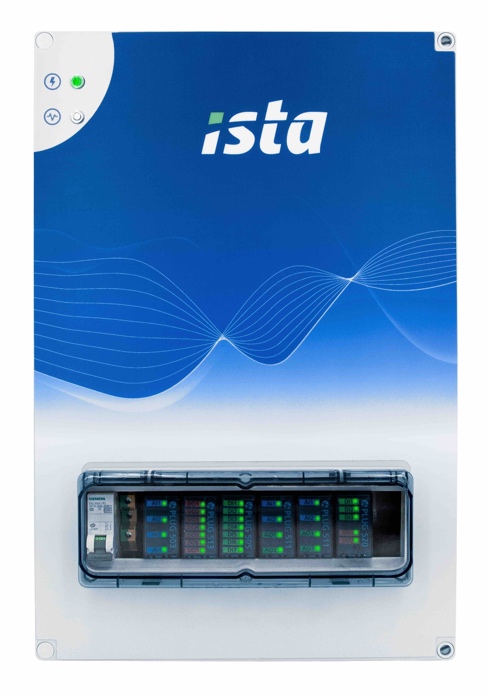 